NOTICERegarding the selection of debt auction organizationBank for Investment and Development of Vietnam, JSC - Dai La Branch (BIDV Dai La) notices of selection of debt auction organization is as follows:Property information:Auction property: Debts of BT Investment and Retail Joint Stock Company at BIDV Dai La.The debts of BT Retail and Investment Joint Stock Company are guaranteed by:+ Toyota Innova car, silver color, produced in 2016 in Vietnam, Supervisory Board: 30E -360.39, car registration certificate No. 292023 issued by Hanoi Police on 18/08/2016.+ Apartment ownership certificate No. CP 333461, ​​45.2 m2 in area at No. 303, CT2 building, Ao Hoang Cau residential area clearance, Dong Da District, Hanoi.+ Apartment ownership certificate No. 333469, 45.2 m2 in area at No. 403, CT2 building, Ao Hoang Cau residential area clearance, Dong Da district, Hanoi.+ Land use rights certificate No. AE 993473, ​​43m2 in area at No. 3 Y Van Phuc Lane, Kim Ma Ward, Ba Dinh District, Hanoi+ Land use rights certificate No. 10107410912, 51 m2 in area at No. 12C Group 60, Tuong Mai Ward, Hai Ba Trung District, Hanoi+ Land use rights certificate No. AD 611169, 73 m2 in area at No. 8 Lane 462 Bach Dang, Chuong Duong Ward, Hoan Kiem District, Hanoi+ Land use rights certificate No. BI 948279, 31.5 m2 in area at No. 62 Trai Ca lane, Truong Dinh ward, Hai Ba Trung district, Hanoi+ Land use rights certificate No. 010103565603680, 30.7 m2 in area at No. 64 Hang Than street, Trung Truc ward, Ba Dinh district, Hanoi+ Land use rights certificate No. 010501564100373, 22.6 m2 in area at 98A Tran Hung Dao, Cua Nam, Hoan Kiem District, Hanoi+ Land use rights Certificate No. BV 157598, 21.4 m2 in area at 98A Tran Hung Dao, Cua Nam, Hoan Kiem District, Hanoi+ Land use rights certificate No. 010715598105647, 36.5 m2 in area at No. 2, house 10, TT 51 Cam Hoi, Dong Mac Ward, Hai Ba Trung District, Hanoi+ Apartment ownership certificate number CB592291, 94.8 m2 in area at No. 401, 4th floor, T18 Building, Vinhomes Times City Urban Area, Mai Dong Ward, Hoang Mai District, Hanoi.+ Apartment ownership certificate No. CB592297, 114.1 m2 in area at No. 12A04, T18 Building, Vinhomes Times City Urban Area, Mai Dong Ward, Hoang Mai District, Hanoi+ Land use rights certificate No. AĐ 692282, 474 m2 in area at the Land Lot GD2-14 Ngoc Hoi Industrial Cluster, Thanh Tri District, Hanoi+ Land use rights certificate No. AĐ 692138, ​​450.3 m2 in area at the Land Lot GD2-15 Ngoc Hoi Industrial Cluster, Thanh Tri District, Hanoi+ Rotated inventory of BT Investment and Retail Joint Stock Company.Auction starting price: Full principal, interest anh fees (if any) at the time of signing the debt auction contract (provisional value as of 27/07/2022 is 249.816.839.663VND).(In word: Two hundred forty-nine billion, eight hundred sixteen million, eight hundred thirty-nine thousand, six hundred anh sixty-three VND).Deadline for direct submission: 03 working days from the posting notice date.Place of submission:     Bank for Investment and Development of Vietnam - Dai La Branch, JSC, Risk Management Department. Address: From 1st floor to 5th floor, 1B Yet Kieu street, Tran Hung Dao Ward, Hoan Kiem District, Hanoi.     For further information, please contact: Risk management deparment - Bank for Investment and Development of Vietnam, JSC - Dai La Branch.Registration documents included- Corporate legal records.- Description of capacity and experience.     - Letter of offer.     - Other commitments of the auction organizations (if any)Top of Form* Note:- The registration dossier automatically expires in case the auction organization is not allowed to auction according to the provisions of law.- BIDV Dai La will send a written notice of the results to the selected auction organization, those who are not notified of the results will be considered unselected, the documents are not returned.                                                  				 SIGN FOR DIRECTOR                                         				    VICE DIRECTORRecipients (... copies):Posted on BIDV websiteBranch Director (for reporting)debt settlement center (to report)Business customer room (for coordination)Save: clerical, risk management department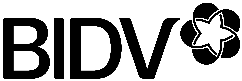 BANK FOR INVESTMENT AND DEVELOPMENT OF VIET NAM JSCDAI LA BRANCHNo:          /TB-BIDV.ĐLASOCIALIST REPUBLIC OF VIET NAMIndependence – Freedom - Happiness                  Ha Noi,  27th July 2022